2020年抚顺市顺城区公开招聘基层社会救助经办人员拟录用名单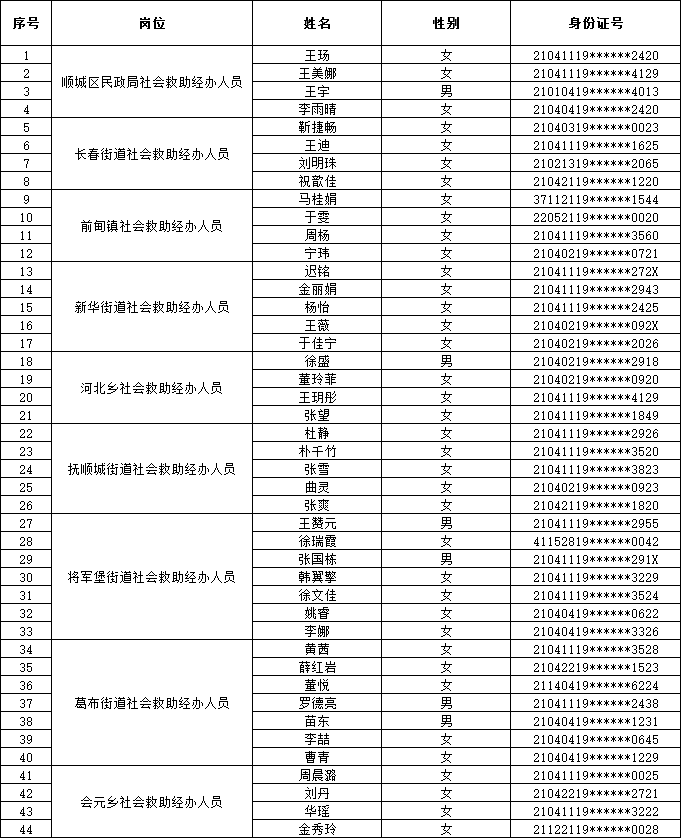 